プロジェクト ビジネス ケース テンプレート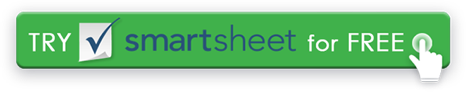 ビジネスケース目次エグゼクティブサマリープロジェクトとプロジェクトに着手する理由を簡単に紹介します。プロジェクトを正常に実行するために必要な内容を要約します。この場合、読者は読み取るのに約 5 分を要し、プロジェクトとその要件の確かな概要を把握するために必要なすべての情報を提供する必要があります。概要視覚提案されたプロジェクトの目的の利点を 1 行に説明します。戦略的目標プロジェクトが組織の戦略的計画にどのように貢献しているかを説明する。ビジネスケースビジネスケースの目的ビジネス ケースで解決されるプロジェクトに関する質問について説明する。ビジネスケーススポンサービジネスケースを主催する個人、部門、またはグループに名前を付けます。経済・ビジネス情勢と問題文プロジェクトのメリットの証拠を提供します。ビジネス環境と経済状況の観点からプロジェクトを正当化し、現在のソリューションがビジネス ニーズにどのように対応しているか、またはそれらを満たすことができないかを説明します。ビジネス目標と現在のソリューションの達成のギャップを詳しく説明します。前提事項と制約予想される資金調達などの主要な前提事項や、特殊な設備や技術リソースの必要性などの制約事項を詳細に説明します。実行可能な選択肢提案されたソリューション以外のオプションの概要を示します。ビジネスの場合、現状を維持する選択肢が1つある場合があります。各オプションについて、次の情報を指定する必要があります。   ● メリットとデメリット  ● コスト: すべての成果物、リスク・バッファー、およびプロジェクト管理活動の合計コスト、およびその他すべての直接および間接原価を含めます。  ● リスク:顧客の需要の損失、設備および設備の問題、保険のボンディングの欠如、規制の変更、およびその他の関連するリスクなどのリスクを含みます。  ● ステークホルダーへの影響:一部の基準では、数値評価(コストや時間など)は存在しません。各オプションに対して、影響のレベルを示す数値を割り当てる       各関係者、および評価の合計。オプション 1オプション 2オプション 3オプションの比較テーブル内の各オプションの詳細を要約します。ステークホルダー別オプションの概要各オプションの利害関係者評価を組み込みます。推奨オプション前の分析から得られる推奨オプションについて説明する。実装計画推奨オプションを使用して、プロジェクトの管理方法を説明します。このセクションでは、プロジェクトの対象となる範囲について説明します。プロジェクトタイトルプロジェクトに明確でわかりやすい名前を付けます。番号付け形式など、組織の名前付け規則を検討してください。結果と主要業績評価指標分析セクションの情報を使用して、期待される結果と成果物、納期、成功を測定するための基準、および結果の達成に責任を持つ人について説明します。結果を新規または変更された有形品目、サービス、またはプロセスとして説明し、内部または外部のいずれが成果物を使用するか、どの顧客が成果物を使用するか、どの利益が発生するかを概説します。作業計画プロジェクトの実行方法を説明する。含める：  ● 高レベルのプロジェクトフェーズ ● 成果物と目標完了日 ● プランを実行するためのドルコスト ● 必要な人材と専門知識予算プロジェクト予算を高くする。その他のリソース必要なその他のリソース (機器、人事管理、追加のオフィススペースやラボスペースなど) について説明する。プロジェクト管理フレームワーク統治責任者とその連絡先情報を一覧表示します。プロジェクトマネージャは、プロジェクトの実装を管理する役割を担います。   プロジェクトスポンサーは、プロジェクトが完了したことを保証する責任を負います。  プロジェクト チーム、レビュー チーム、および品質コンサルタントについても説明できます。品質管理必要に応じて、承認された方法論や標準、変更および問題管理、レビューと受け入れプロセスなどの品質管理アプローチを記述します。アフターアクションレビュープロジェクト終了後にチームと関係者がどのように報告されるか、また、学んだ教訓がどのように取り込まれるかについて説明します。リスク分析主なリスクを詳細に説明して、以下のワークシートを完成させます。各オプションのワークシートを完成させます。  グレーディング キーキーを使用して、尤度と深刻度の組み合わせ効果を計算します。合計スコアが低いと、リスクが低くなります。リスクワークシートオプション：  バージョン履歴バージョン履歴バージョン履歴バージョン履歴バージョン履歴バージョン承認者改訂日変更の説明著者によって準備タイトル日付承認者タイトル日付オプションの説明利点欠点コストリスクステークホルダーへの影響プラスの影響プラスの影響プラスの影響マイナスの影響マイナスの影響マイナスの影響利害関係者高い( 3 )中程度( 2 )低い( 1 )影響なし( 0 )低い( -1 )中程度( -2 )高い( -3 )格付け総計総計総計総計総計総計総計総計オプションの説明利点欠点コストリスクステークホルダーへの影響プラスの影響プラスの影響プラスの影響マイナスの影響マイナスの影響マイナスの影響利害関係者高い( 3 )中程度( 2 )低い( 1 )影響なし( 0 )低い( -1 )中程度( -2 )高い( -3 )格付け総計総計総計総計総計総計総計総計オプションの説明利点欠点コストリスクステークホルダーへの影響プラスの影響プラスの影響プラスの影響マイナスの影響マイナスの影響マイナスの影響利害関係者高い( 3 )中程度( 2 )低い( 1 )影響なし( 0 )低い( -1 )中程度( -2 )高い( -3 )格付け総計総計総計総計総計総計総計総計条件オプション 1オプション 2オプション 3利点欠点コストリスク筆記利害関係者オプション 1オプション 2オプション 3当事者の責任役割お問い合わせ先深刻深刻深刻深刻グレード評価ある5低い中程度高い極端グレード評価B4可能性低いEDCあるグレード評価C3可能性中程度DCBあるグレード評価D2可能性高いCBあるあるグレード評価E1リスク評価リスク評価リスク評価リスク評価リスク評価主なリスク初期成績戦略費用最終学年評価スコア合計合計合計免責事項Web サイト上で Smartsheet から提供される記事、テンプレート、または情報は参照用です。情報を最新かつ正確に保つよう努めていますが、当サイトまたはウェブサイトに含まれる情報、記事、テンプレート、関連するグラフィックスに関する完全性、正確性、信頼性、適合性、または可用性について、明示または黙示的ないかなる表明も保証も行いません。したがって、そのような情報に対する信頼は、お客様の責任で厳重に行われます。